NAME________________________________________________________Ancient Rome Study Guide	Please study this guide, your notes on Ancient Rome including important vocabulary, your Venn Diagram, and your cut and paste sort. There is also a Powerpoint and review games on my webpage that you can use to study.  Geography & Physical CharacteristicsRome was located on the ___________________   ___________________. What continent was Rome located on? _______________________What body of water did Ancient Rome and Greece both use? _________________________________________________________Rome was built on _______________ and had limited _______________________________. Rome’s land was ________________ rocky than the land in Greece. The Italian Peninsula looks like a long, high-heeled _____________. What main crops did they grow in Rome? __________________________________________________________________Human Characteristics (Jobs)What human characteristic (job) would have helped the Romans get the things they needed but didn’t have? _____________________One main job in Rome was ________ builders. They built the roads so that the __________________ could travel more quickly. Who grew the crops in Ancient Rome? _________________________These same people built ___________________ into the hillsides. How are the human characterisitcs of Rome and Greece the SAME?_____________________________________________________________________How are the human characterisitcs of Rome and Greece DIFFERENT? _______________________________________________________________________________________________________________________________ResourcesWhen goods are made by people and used to produce OTHER goods and services, these are called ________________ resources. Rome was located near the ________________ River. The river, soil, and trees are all examples of ___________________ resources. The people of Rome worked to build roads, make pottery, and grow crops. These are all examples of ____________________ resources. ArchitectureThe architects in Rome and Greece used ________________ and ________________ in the construction of their buildings. 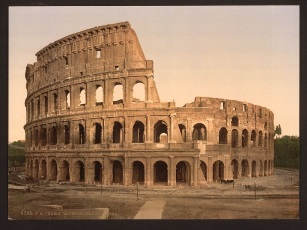                                        This building is called the ______________________.                                        This is where people could watch _______________                                       battles.            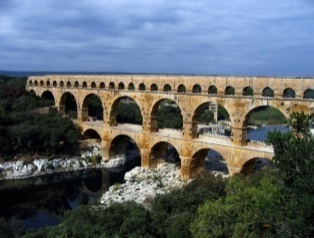                                        These are called _____________________________.                                        This is how Rome got its water supply. The main                                        Feature in these are _______________. GovernmentThe Roman government used a ______________________________ democracy. Wealthy men known as ________________________ advised the consuls. Citizens would ______________ for leaders to represent them and speak for them. The two main leaders were called ________________. 